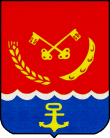 РАЙОННЫЙ СОВЕТ НАРОДНЫХ ДЕПУТАТОВ МИХАЙЛОВСКОГО РАЙОНААМУРСКОЙ  ОБЛАСТИ(шестой созыв)РЕШЕНИЕот 18.02.2022 г.                                                                              № 52/316 с..ПоярковоОб утверждении структуры и штатной численности контрольно-счётного органа Михайловского районаВ соответствии со ст. 5 Федерального закона от 07.02.2011 № 6-ФЗ «Об общих принципах организации и деятельности контрольно-счётных органов субъектов Российской Федерации и муниципальных образований» РЕШИЛУтвердить структуру Контрольно- счётного органа Михайловского района, согласно приложению.Утвердить штатную численность  Контрольно- счётного органа Михайловского района в количестве трех единиц – председатель контрольно- счётного органа, аудитор, специалист 1 категории.Настоящее решение вступает в силу со дня его принятия.Глава Михайловского района                                                          С.И.ЖуганПредседатель районного Совета                                                      Т.Н.ЧерныхУтвержденорешением районного Совета народных депутатов Михайловского районаот 18.02.2022 года № 52/316 Структура Контроль-счётного органа Михайловского районаПредседатель контроль-счётного органа Михайловского районаАудиторАппарата контроль-счётного органа Михайловского района:Специалист 1 категории